OHA CORPORATE PARTNER MEMBERSHIP APPLICATION MEMBERSHIP: Membership fees are $6,000 per year. The full membership fee is required when joining, and thereafter may be billed annually or semi-annually. The fee covers all benefits listed in the Corporate Partner Benefits section with the exception of those activities where discounts as a corporate partner apply. Admission to the Corporate Partner Program is contingent upon approval by the Member Selection Committee. Applicant will receive full refund if approval is not granted.Corporate Name: Address:          City:    State:         Zip: 
Main Telephone #:     Website: 
FaceBook Page:     X Handle:   LinkedIn Channel: Contact Person:   Title:  Contact Phone: 
Contact Email:     Today’s Date 
PRODUCT/SERVICE DESCRIPTION  (75 words or less - will be posted on OHA web site):TWO HOSPITAL REFERENCES: Hospital/Organization:    Contact Person:  Contact Phone   Contact E-mail Hospital/Organization:   Contact Person:  Contact Phone    Contact E-mail Annual Fee: $6,000	 
*The full membership fee is required when joining, and thereafter may be billed annually or semi-annually*
Make check payable and mail to:	Ohio Hospital Association 		65 East Broad Street., Suite 500Columbus, Ohio 43215 - 4227
Phone: (614) 221-7614Please email your application to: amber.yors@ohiohospitals.org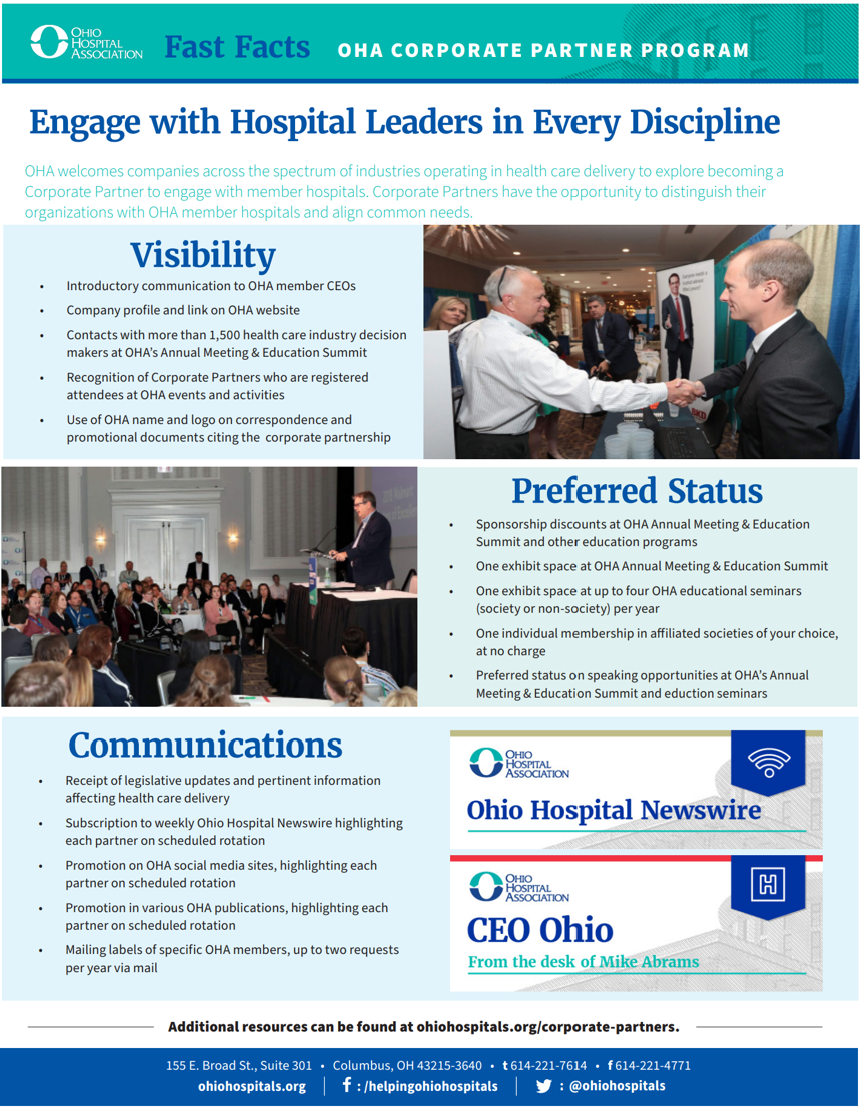 